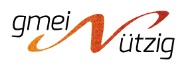 29.11.2016Liebe Freiwillige,wie in unserem Newsletter angekündigt, verschicken wir für Kleider- und Sachspenden für die Flüchtlinge in Regensdorf/Adlikon/Watt aufgrund unserer eingeschränkten Lagerkapazität jeweils Rundmails mit konkreten Anfragen.Angesichts des anbrechenden Winters suchen wir für die Flüchtlingskinder noch nach Winterkleidung. Für Mädchen werden derzeit die Grössen 68-86 sowie 134/140 und für Jungen die Grössen 98/104 (v.a. Hosen) sowie 140/146 benötigt.
Ausserdem besteht ein Bedarf an Damen-Winterschuhen in den Grössen 37 und 40 sowie grossen Woll-/Sofadecken.
Dankbare Empfänger hätten wir auch für die folgenden Dinge: ein Treppen-Absperrgitter, ein Zwillings-Kinderwagen, ein Trottinett (2jähriges Kind), ein Kindervelo (5-6jähriges Kind) sowie Herrenvelos.Bitte meldet Euch bei Interesse bei Friederike Dössegger (über diese Emailadresse oder 076 346 8050), um den Bedarf bzw. die Übergabe zu besprechen. Vielen Dank!Herzliche Grüsse
Verein gmeiNützig, 8105 Watt